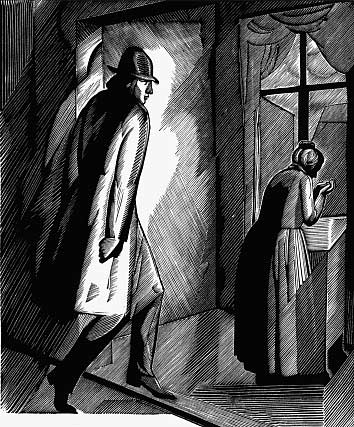 С.С. Косенков.Раскольников у старухи.Из серии иллюстраций к роману Ф.М. Достоевского  «Преступление и  наказание». Линогравюра. 1971 год.